Informacja o zgłoszeniubudowy, o której mowa w art. 29 ust. 1 pkt 1-3przebudowy, o której mowa w art. 29 ust. 3 pkt 1 lit. ainstalowania, o którym mowa w art. 29 ust. 3 pkt 3 lit. dGarwolin dnia 25.01.2023 r.B.6743.3.2023.ESI n f o r m a c j ao braku wniesienia sprzeciwu wobec zgłoszeniaZgodnie z art. 30a pkt 3 ustawy z dnia 7 lipca 1994 roku – Prawa budowlane (Dz.U. z 2021 roku. poz. 2135 z późniejszymi zmianami) informuje, że WOBEC ZGŁOSZENIA z dnia 03.01.2023 roku złożonego przez Gminę Żelechów dotyczącego zamiaru przystąpienia do budowy sieci elektroenergetycznej o napięciu do
1 kV – oświetlenia ulicznego zlokalizowanej na działkach Nr 252/6, 251/3, 251/2, 251/1, 244/2, 244/4, 243/2, 243/1, 242/2, 242/3, 242/2, 2441/2, 452/11, 452/10, 452/9, 452/8, 452/4, 452/3, 238 w obrębie ewid. Łomnica gm. Żelechów.TUT. URZĄD NIE WNIÓSŁ SPRZECIWU.- Starosta Powiatu Garwolińskiego 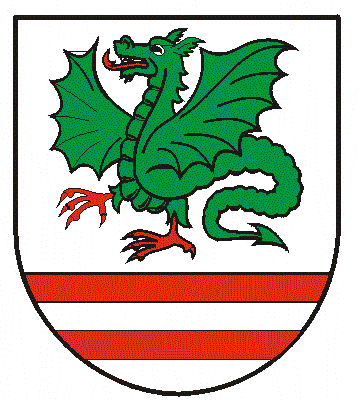 